 Тема :Мова-серце народу  Мета:Розкрити дітям багатство та милозвучність української мови, збагачувати словниковий запас учнів,розвивати мовлення,пам`ять,уяву; виховувати любов до рідної мови,прагнення нею спілкуватися.   Обладнання:карта України, картини природи рідного краю,українські вірші та оповідання,поезія.  Розповідь вихователя:    Любов українського народу до своєї мови знайшла відображення у загадках, прислів’ях, приказках.  Щоб уміло висловлювати власні думки  необхідно добре засвоїти рідну мову.  Спілкуватися з іншими потрібно так, щоб тебе зрозуміли і хотіли слухати. І не можна говорити що-небудь і як-небудь. Кожна людина має завжди пам’ятати хто вона, звідки родом, де її коріння, кожна людина повинна знати свою мову, любити її, цінувати, збагачувати, берегти. Найперша і найголовніша ознака індивідуальності народу – це його мова. В першу чергу в мові відбито характер народу, його історію, і не за двоє – троє століть, а за цілі тисячоліття і за ті часи, коли народ ще був племенем і розмовляв тією мовою, - мало розвинутою тоді, - яка, розвиваючись, переходячи через різні суспільні формації, передаючись від покоління до покоління, увійшла в основу сучасної мови, збагаченої всіма попередніми соціальними укладами. Мова – це глибина тисячоліть. Це найдорожчий скарб, переданий нам сотнями і сотнями попередніх поколінь.Мова – найважливіший засіб спілкування людей. Ії основною провідною функцією і є спілкування, повідомлення, оскільки в людини завжди є потреба щось повідомити іншим, передавати свої думки тощо. Мова безпосередньо зв’язана з мисленням, за допомогою якого людина пізнає навколишній світ і перетворює його. Через мову ми формуємо і виражаємо свої думки, робимо їх надбанням інших людей. Думка лише тоді стає реальністю, коли вона виражена в словах.    Із самого малечку в словах рідної мови людини відкриває для себе великий і чарівний світ життя. З колискової пісні пізнає дитина красу мови. Мова — це вираження культури і знань людини, її патріотизму, мудрості, її поглядів і переконань, її приналежності до певної нації, народу, держави. Чуєш, як вона висловлює свої думки, як багато різноманітних слів вживає у мові і відразу знаєш, що людина освічена, розумна, знаюча, мудра... Бачиш, як бережно, з якою ніжністю і любов’ю ставиться вона до рідної мови і бачиш — це справжній патріот своєї Батьківщини, свого народу... От, що таке- мова! А мова наша і справді багата, співуча, натхненна і світанкова... Нею можна про все розповісти, все повідомити, нею можна мріяти і малювати будь-які картини природи, бо на кожне явище, на кожне почуття є відповідні слова, та й не одне, а по декілька, щоб краще розкрити думки і мрії. Наша мова дуже гарна, багата, світла. Але її треба вчити, щоб добре нею розмовляти, щоб відчути серцем її красу і багатство, щоб зрозуміти її неповторність і ніжність, мелодійність і багатство кольорів. Це наша рідна українська мова, дана нам цією землею, цим світом, у якому нам випало щастя жити.Проаналізуйте текст та відповідайте на запитання,  приведені нижче: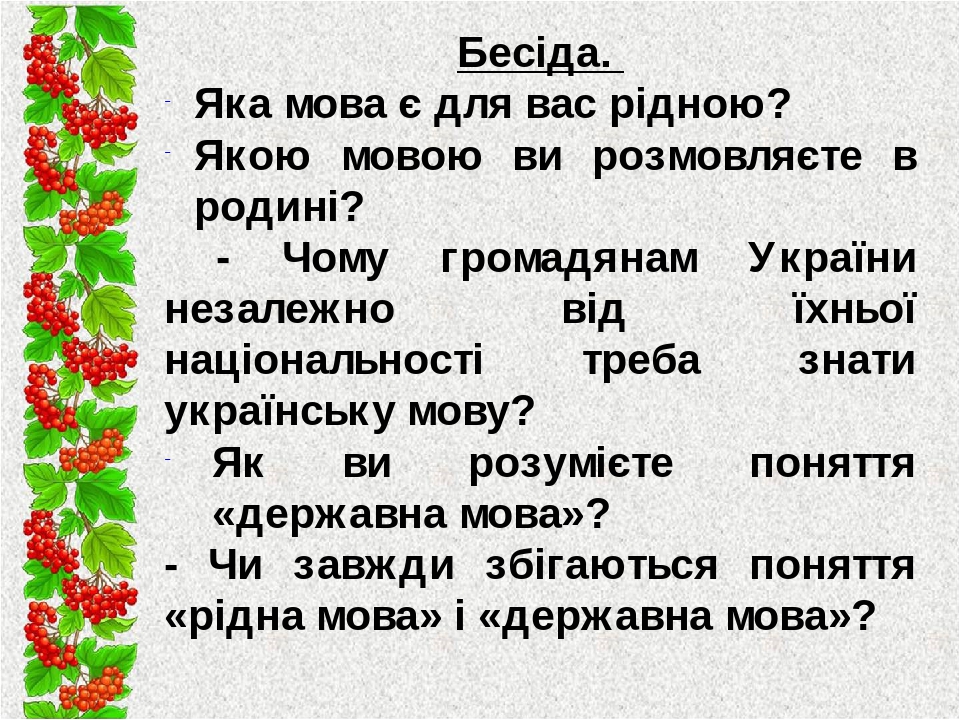 